Об утверждении Порядка формирования и ведения реестра муниципальных услуг администрации муниципального района Пестравский Самарской областиВ соответствии с Бюджетным кодексом Российской Федерации, Федеральным законом от 06.10.2003 №131-ФЗ «Об общих принципах организации местного самоуправления в Российской Федерации», Федеральным законом от 27.07.2010 №210-ФЗ «Об организации предоставления государственных и муниципальных услуг», распоряжения Правительства РФ от 17.12.2009 № 1993-р «Об утверждении сводного перечня первоочередных государственных и муниципальных услуг, предоставляемых органами исполнительной власти субъектов Российской Федерации и органами местного самоуправления в электронном виде, а также услуг, предоставляемых в электронном виде учреждениями и организациями субъектов Российской Федерации и муниципальными учреждениями и организациями», руководствуясь статьями 44,45 Устава муниципального района Пестравский, администрация муниципального района Пестравский Самарской области ПОСТАНОВЛЯЕТ:1. Утвердить прилагаемый Порядок формирования и ведения реестра муниципальных услуг администрации муниципального района Пестравский. 2. Органам (структурным подразделениям) администрации муниципального района Пестравский руководствоваться утвержденным в пункте 1 настоящего постановления Порядком.3. Признать утратившим силу постановление Главы муниципального района Пестравский Самарской области от 10.03.2011 № 200 «Об утверждении порядка формирования и ведения реестра муниципальных услуг Администрации муниципального района Пестравский Самарской области».4. Опубликовать настоящее постановление в районной газете «Степь» и разместить на официальном Интернет-сайте муниципального района Пестравский Самарской области.5. Контроль за исполнением настоящего постановления возложить на первого заместителя Главы муниципального района Пестравский Имангулова А.В.Глава муниципального района Пестравский                                                                                      А.П.ЛюбаевМясоедов Р.О. 21874Старкова Е.В. 22478ПОРЯДОКформирования и ведения реестра муниципальных услуг администрации муниципального района Пестравский Самарской области1. ОБЩИЕ ПОЛОЖЕНИЯ:1.1.Настоящий Порядок формирования и ведения Реестра муниципальных услуг администрации муниципального района Пестравский Самарской области определяет процесс формирования и ведения Реестра муниципальных услуг предоставляемых юридическим и физическим лицам органами (структурными подразделениями), муниципальными учреждениями и иными организациями (далее - Реестр муниципальных услуг).1.2. Реестр муниципальных услуг содержит следующие сведения:о муниципальных услугах, предоставляемых администрацией муниципального района Пестравский Самарской области;об услугах, которые являются необходимыми и обязательными для предоставления муниципальных услуг и включены в перечень, утвержденный Собранием представителей муниципального района Пестравский;об услугах, предоставляемых муниципальными учреждениями и иными организациями, в которых размещается муниципальное задание (заказ), выполняемое (выполняемый) за счет средств бюджета муниципального района Пестравский Самарской области, и предоставляемых в электронной форме, если указанные услуги включены в перечень, установленный Правительством РФ, а также в дополнительном перечне услуг, утвержденный Правительством Самарской области.1.3. Основанием для внесения изменений в Реестр являются федеральные законы и иные нормативные правовые акты Российской Федерации, законы и иные нормативные правовые акты Самарской области, муниципальные нормативные правовые акты муниципального района Пестравский Самарской области устанавливающие, изменяющие или отменяющие полномочия органов местного самоуправления по предоставлению муниципальных услуг.1.4. Для настоящего Порядка используются следующие термины:муниципальная услуга, предоставляемая органом местного самоуправления (далее - муниципальная услуга), - деятельность по реализации функций органа местного самоуправления, которая осуществляется по запросам заявителей в пределах полномочий органа предоставляющего муниципальную услугу, по решению вопросов местного значения, установленных в соответствии с Федеральным законом от 06.10.2003 №131-Ф3 «Об общих принципах организации местного самоуправления в РФ» и Уставом муниципального района Пестравский.1.5. Целью ведения Реестра муниципальных услуг является обеспечение физических и юридических лиц, органов (структурных подразделений) администрации полной и достоверной информацией о муниципальных услугах, предоставляемых органом местного самоуправления муниципального образования, об услугах, которые являются необходимыми и обязательными для предоставления муниципальных услуг, об услугах, оказываемых муниципальными учреждениями и иными организациями, в которых размещается муниципальное задание (заказ).1.6. Реестр муниципальных услуг используется для решения следующих задач;осуществление разработки основных требований к качеству муниципальных услуг и административных регламентов предоставления муниципальных услуг;формирование муниципальных заданий на предоставление услуг муниципальными учреждениями и другими организациями, в которых размещается муниципальное задание (заказ);планирование бюджетных ассигнований на предоставление муниципальных услуг;организация мониторинга потребности в муниципальных услугах.1.7. Реестр муниципальных услуг ведется в бумажной и электронной форме и утверждается постановлением администрации муниципального района Пестравский Самарской области.1.8. Изменение и наполнение Реестра муниципальных услуг производится на бумажном носителе, после чего информация переносится на Интернет-сайт муниципального района Пестравский в течение 10 дней с момента принятия изменений.1.9. С момента внесения изменений в Реестр органы (структурные подразделения) администрации ответственные за предоставление или организацию предоставления муниципальных услуг, письменно информируют об этом заинтересованные органы (структурные подразделения) администрации муниципального района Пестравский и организации, участвующие в предоставлении муниципальных услуг, в течение 10 рабочих дней.1.10. Сведения о муниципальных услугах, содержащихся в Реестре, предоставляются органами местного самоуправления физическим и юридическим лицам по запросам в виде документированной информации в форме справки, а также путем обеспечения доступа к информационным реестрам, включая информационно-телекоммуникационную сеть общего пользования Интернет. Сведения, содержащиеся в Реестре, являются открытыми, общедоступными и предоставляются бесплатно.2. ФУНКЦИИ ОРГАНОВ МЕСТНОГО САМОУПРАВЛЕНИЯ, ОБЕСПЕЧИВАЮЩИХ ФОРМИРОВАНИЕ И ВЕДЕНИЕ РЕЕСТРА МУНИЦИПАЛЬНЫХ УСЛУГ2.1. Органы местного самоуправления осуществляют следующие функции:организуют и координируют работу по формированию Реестра муниципальных услуг;актуализируют информацию Реестра муниципальных услуг в автоматизированной информационной системе ведения реестра;осуществляют ведение Реестра муниципальных услуг в бумажной форме;осуществляет ведение Реестра муниципальных услуг в электронном виде на Интернет-сайте муниципального района Пестравский.2.2. Органы (структурные подразделения) администрации муниципального района Пестравский ответственные за предоставление или организацию предоставления муниципальных услуг, осуществляют следующие функции:собирают информацию, необходимую для актуализации Реестра муниципальных услуг путем мониторинга действующего законодательства Российской Федерации.3. ПОРЯДОК ВЕДЕНИЯ РЕЕСТРА МУНИЦИПАЛЬНЬГХ УСЛУГ3.1. Реестр муниципальных услуг в электронной форме создается одновременно с Реестром муниципальных услуг в бумажной форме, подлежит актуализации и размещается на официальной Интернет-сайте муниципального района Пестравский Самарской области и подлежит официальному опубликованию в средствах массовой информации не позднее 20 рабочих дней с момента утверждения постановления администрацией муниципального района Пестравский.3.2. Реестр муниципальных услуг в бумажной форме актуализируется путем подготовки соответствующего проекта постановления администрации муниципального района Пестравский.4. ПОРЯДОК ФОРМИРОВАНИЯ РЕЕСТРА МУНИЦИПАЛЬНЫХ УСЛУГ.4.1. Порядок формирования реестра муниципальных услуг предоставляемых администрацией муниципального района Пестравский и услугах предоставляемых муниципальными учреждениями и иными организациями, в которых размещается муниципальное задание (заказ), выполняемое (выполняемый) за счет средств бюджета муниципального района Пестравский, и предоставляемых в электронной форме, если указанные услуги включены в перечень, установленный Правительством РФ, а также в дополнительном перечне услуг, утвержденный Правительством Самарской области.4.1.1 В графе 1 указывается порядковый номер услуги.4.1.2. В графе 2 «Наименование муниципальной услуги (группы услуг)», где указывается общее название муниципальной услуги.4.1.3. В графе 3 «Нормативный правовой акт, устанавливающий осуществление муниципальной услуги» указываются нормативные правовые акты, на основании которых осуществляется предоставление муниципальной услуги.4.1.4. В графе 4 «Ответственные исполнители» указывается непосредственный исполнитель муниципальной услуги.4.1.5 В графе 5 «Заключительный этап предоставления услуги в электронном виде».4.1.6 В графе 6 «Категория получателей муниципальной услуги» указываются получатели муниципальной услуги с описанием их существенных признаков. Потенциальными получателями муниципальных услуг может выступать круг лиц (физические и юридические лица), социальная (социально-демографическая) группа населения, любое физическое лицо, определенная категория юридических лиц, любое юридическое лицо.4.1.7. В графе 7 «Условие предоставления муниципальной услуги» указывается признак платности (бесплатности) предоставления муниципальной услуги.4.2 Порядок формирования реестра услуг, которые являются необходимыми и обязательными для предоставления муниципальных услуг и включены в перечень, утвержденный Собранием представителей муниципального района Пестравский Самарской области.4.2.1 В графе 1 указывается порядковый номер услуги.4.2.2. В графе 2 «Наименование услуги (группы услуг)», где указывается общее название услуги.5. ОТВЕТСТВЕННОСТЬ ЗА ВЕДЕНИЕ РЕЕСТРА5.1 Руководители органов (структурных подразделений) Администрации муниципального района Пестравский несут персональную ответственность за полноту и достоверность сведений, содержащихся в Реестре, а также за своевременность доведения информации.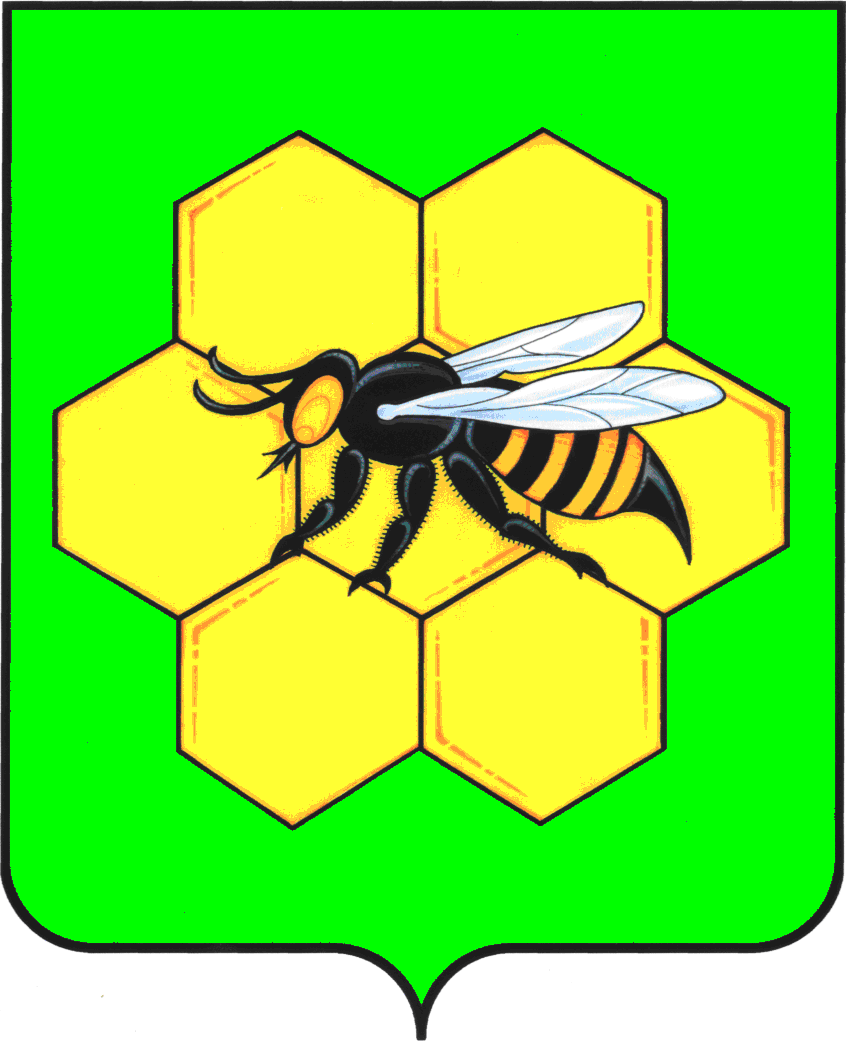 АДМИНИСТРАЦИЯМУНИЦИПАЛЬНОГО РАЙОНА ПЕСТРАВСКИЙСАМАРСКОЙ ОБЛАСТИПОСТАНОВЛЕНИЕот____________________№___________Приложениек постановлению администрациямуниципального района ПестравскийСамарской областиот_________________№ ______